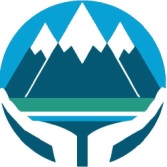 14 March 2018The West Coast District Health Board is committed to the principles of the Treaty of Waitangi and the overarching objectives of the  health and disability strategies. KEY ACCOUNTABILITIES:PERSON SPECIFICATION:The intent of this position description is to provide a representative summary of the major duties and responsibilities performed in this job classification.  Employees may be requested to perform job related tasks other than those specified.Position Title:Systems Support Analyst (Medtech)Systems Support Analyst (Medtech)Reports to:Chief Information OfficerChief Information OfficerKey Relationships:Internal:All WCDHB staffManager IFHC NorthernTransalpine Team (CDHB ISG)External:VendorsPoutini WaioraRole Purpose:The purpose of the Systems Support Analyst (Medtech) is;To maintain and support various software systems within the organization.The key deliverables are – Provide planning, deploying, maintaining and supporting Medtech 32.To assist in the operation and administration of the organization’s core software (iPM and Health Connect South)To act as an liaison between the needs Northern Region and ISGThe purpose of the Systems Support Analyst (Medtech) is;To maintain and support various software systems within the organization.The key deliverables are – Provide planning, deploying, maintaining and supporting Medtech 32.To assist in the operation and administration of the organization’s core software (iPM and Health Connect South)To act as an liaison between the needs Northern Region and ISGComplexity:Most challenging duties typically undertaken or most complex problems solved:Software support of key systemsMedtech 32 Support and MaintenanceMost challenging duties typically undertaken or most complex problems solved:Software support of key systemsMedtech 32 Support and MaintenanceThe ‘role title’ is responsible for:The ‘role title’ will be successful when Health and Safety Maintaining a high quality, safe and secure work environment by following relevant West Coast DHB and divisional policies, protocols and standards.No action or inaction on their part will cause harm to any other person.They abide by the Organisation’s Health and Safety Plan and will participate in Health and Safety Training as appropriate.Health and safety issues are brought to the attention of the Chief Information Officer in time for consideration during the preparation of plans and budget.Quality Ensure a quality service is provided in your area of expertise by taking an active role in quality activities, identifying areas of improvement.They promote, contribute to and participate in quality improvement activities throughout the organisation.GP Practice SoftwareFor the support, and maintenance of GP Practice Software.Be responsible for administrating and supporting GP Software, currently Medtech 32, while maintaining quick and accurate problem response.Responsible for support, maintenance, security, patching of GP software and underlying operating system which will occur outside of normal business hours.Make recommendations to the Chief Information Officer on options for improving the GP software systems and processes.Ensure systems for which the incumbent is responsible for are well documented and maintained to reflect current practice.Conduct regular reviews of documentation to ensure completeness, accuracy and appropriateness.Software SupportFor the support, and maintenance of core software systems.Be responsible for supporting end users with core software applications (IPM and Health Connect South) while maintaining quick and accurate problem response.Establish and maintain a positive, professional, proactive and responsive relationship with end-users.Maintain highly competent and technical support and standards.Work with external agencies as required for any maintenance, updates and fault resolutions as required.Strive to continually improve data quality through the use of on going staff education/materials, feedback and data auditing/correction.Ensure systems for which the incumbent is responsible for are well documented and maintained to reflect current practice.Review and make recommendations about options for improving data collection, data entry and other business processes. TrainingAssist in developing training packages to meet end-user requirements.Specific training modules and training courses are developed/tailored to meet end-user requirements on an occasional basis.Training is delivered following WCDHB’s training methodologies (including outside of normal work hours when necessary). End User Device SupportOccasionally assist in support of end users with desktop hardware and software applications including the maintenance, repairs and upgrades.Occasionally assist in support of photocopiers, faxes, phones, and printers.Team MemberEstablish good working relationships with colleagues and endeavour to create an enjoyable work environmentPromote and engage in information sharing, technical assistance, advice and support of other members of the Information Technology Department and WCDHB staff in generalTo be an embedded ISG team member within the Northern region to enable advocacy, support and facilitation around the needs of the northern region and ISG.Work as part of a Transalpine Team in the support of systems both within CDHB and WCDHB.Other dutiesBe expected to support systems and users after hours when on call and at other times within reason.Identify and undertake any special projects on any issues that may become apparent or be assigned by the Chief Information Officer from time to timeMaintain up to date technical skills and knowledge in relevant systems, tools and techniques by attending relevant educational and training opportunities.Be responsible for the updating and closing all incidents assigned to them in the helpdesk system.Provide feedback to users regarding the status, and expected timeframes of their incidents.Maintain a good working relationship with external agencies, contractors and vendors.Qualifications & Experience (indicate years of experience required and level of learning)Qualifications & Experience (indicate years of experience required and level of learning)EssentialExperience in using, supporting and updating Medtech32.Experience in support and maintenance of Windows Server 2008 or above ServersDesirableModerate level of expertise with ISOFT IPM.High Level of expertise with Medtech 32The preferred appointee should have the following personal qualitiesExcellent problem solving skillsAble to maintain confidentiality and use discretion.Able to work unsupervised and prioritise workloads.Possess ability to work co-operatively and efficientlyPossess a high level of initiativeBe able to work as part of a teamAccountabilityHave well developed inter-personal skills including the ability to be comfortable with people of all social standard, cultures and abilities.Be culturally sensitive, with an understanding of the principles and Articles of the Treaty of Waitangi.Flexibility to work extra hours if required.Able to communicate, both orally and in writing, in a concise, coherent and clear manner.Able to work under pressure and meet deadlines.Commitment to on-going self-development.Signed on behalf of West Coast District Health BoardI accept the terms and conditions as outlined in this Position Description________________________________________________________________Date __________________________Date______________________________Name PositionWest Coast District Health BoardNameJob TitleWest Coast District Health Board